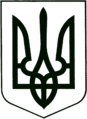 УКРАЇНА
МОГИЛІВ-ПОДІЛЬСЬКА МІСЬКА РАДА
ВІННИЦЬКОЇ ОБЛАСТІВИКОНАВЧИЙ КОМІТЕТ                                                           РІШЕННЯ №339Від 16.11.2021р.                                              м. Могилів-ПодільськийПро затвердження протоколів засідань комісій      	Керуючись ст.ст.34, 52 Закону України «Про місцеве самоврядування в Україні», відповідно до рішень виконавчого комітету міської ради від 30.12.2020 року №370 «Про затвердження складу комісії з питань призначення (відновлення) соціальних виплат внутрішньо переміщеним особам» та від 30.12.2020р. №369 «Про затвердження складу комісії та Положення про комісію з розгляду питань призначення та надання державної соціальної допомоги» зі змінами,-                            виконком міської ради ВИРІШИВ:1. Затвердити протоколи засідань комісій:- протокол №13 від 21.10.2021 року засідання комісії з питань призначення  (відновлення) соціальних виплат внутрішньо переміщеним особам;- протокол №14 від 09.11.2021 року засідання комісії з питань призначення     (відновлення) соціальних виплат внутрішньо переміщеним особам.2. Контроль за виконанням даного рішення покласти на заступника міського голови з питань діяльності виконавчих органів Слободянюка М.В..     Міський голова	                                               Геннадій ГЛУХМАНЮК